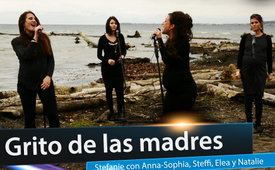 Grito de las madres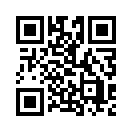 Hay noticias que son tan terribles que te dejan sin palabras. Cinco madres encuentran su voz en esta canción. Claman por el sufrimiento de todos los niños a los que les ocurren las cosas más terribles. Y cantan a la valentía, a la esperanza y a un mundo que ya no ve sufrir a los niños..de sr.Fuentes:https://de.wikipedia.org/wiki/Sexueller_Missbrauch_von_Kindern_(Deutschland)

https://www.hilfeportal-missbrauch.de/informationen/uebersicht-sexueller-missbrauch/zahlen-und-fakten.html

https://www.kla.tv/17360

https://www.kla.tv/16627

https://www.kla.tv/10781

https://www.kla.tv/16650Esto también podría interesarle:---Kla.TV – Las otras noticias ... libre – independiente – no censurada ...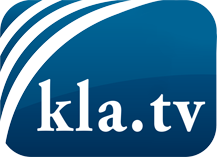 lo que los medios de comunicación no deberían omitir ...poco escuchado – del pueblo para el pueblo ...cada viernes emisiones a las 19:45 horas en www.kla.tv/es¡Vale la pena seguir adelante!Para obtener una suscripción gratuita con noticias mensuales
por correo electrónico, suscríbase a: www.kla.tv/abo-esAviso de seguridad:Lamentablemente, las voces discrepantes siguen siendo censuradas y reprimidas. Mientras no informemos según los intereses e ideologías de la prensa del sistema, debemos esperar siempre que se busquen pretextos para bloquear o perjudicar a Kla.TV.Por lo tanto, ¡conéctese hoy con independencia de Internet!
Haga clic aquí: www.kla.tv/vernetzung&lang=esLicencia:    Licencia Creative Commons con atribución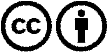 ¡Se desea la distribución y reprocesamiento con atribución! Sin embargo, el material no puede presentarse fuera de contexto.
Con las instituciones financiadas con dinero público está prohibido el uso sin consulta.Las infracciones pueden ser perseguidas.